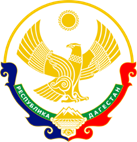 РЕСПУБЛИКА ДАГЕСТАНСОБРАНИЕ ДЕПУТАТОВ
ГОРОДСКОГО ОКРУГА «ГОРОД КАСПИЙСК»седьмого созыва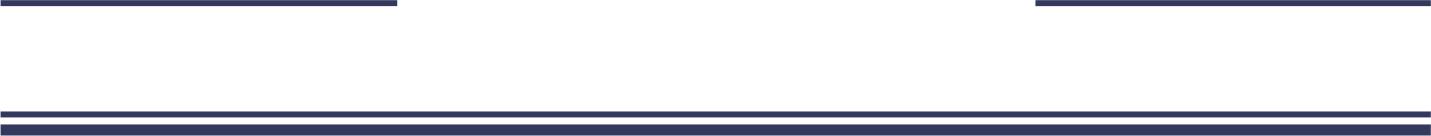 368300, РД г. Каспийск, ул. Орджоникидзе, 12, тел. 8 (246) 5-12-88, факс 8 (246) 5-12-88 почта: gorsobkasp@mail.ru «27» ноября 2020 годаРЕШЕНИЕ № 133-й сессии Собрания депутатовгородского округа «город Каспийск»седьмого созыва«Об утверждении проекта Программы социально-экономического развития муниципального образования городской округ «город Каспийск» на 2021 год и плановый период 2022 и 2023 годов»	В соответствии с пунктом 4 части 10 статьи 35 Федерального закона                  от 06 октября 2003 г. № 131-ФЗ «Об общих принципах организации местного самоуправления в Российской Федерации», статей 22 и 30 Устава городского округа «город Каспийск, Собрание депутатов городского округа «город Каспийск»,РЕШАЕТ:1. Утвердить проект Программы социально-экономического развития муниципального образования городской округ «город Каспийск» на 2021 год и плановый период 2022 и 2023 годов. (Приложение № 1).2. Утвердить состав уполномоченной комиссии по приему предложений граждан по проекту Решения Собрания депутатов городского округа «город Каспийск» по Программе социально-экономического развития муниципального образования городской округ «город Каспийск» на 2021 год и плановый период 2022 и 2023 годов и проводить публичные слушания по ней. (Приложение № 2). 3. Установить, что предложения граждан по проекту Программы социально-экономического развития муниципального образования городской округ «город Каспийск» на 2021 год и плановый период 2022 и 2023 годов принимаются в письменном виде комиссией Собрания депутатов городского округа со дня опубликования настоящего Решения до 29 декабря 2020 г. по адресу: г. Каспийск, ул. Орджоникидзе, 12, кабинет № 1 с 10.00 до 18.00 часов, в рабочие дни.               4. Для обсуждения проекта Решения Собрания депутатов городского округа «город Каспийск» по Программе социально-экономического развития муниципального образования городской округ «город Каспийск» на 2021 год и плановый период 2022 и 2023 годов с участием жителей в установленном порядке провести публичные слушания 21 декабря 2020 г. в 15.00 в зале заседаний Главы городского округа «город Каспийск», расположенного по адресу: г. Каспийск, ул. Орджоникидзе, 12, 1 этаж.      5. Протокол и заключение публичных слушаний опубликовать до 27 декабря 2020 г.  в газете «Трудовой Каспийск».       6. Для рассмотрения и утверждения Программы социально-экономического развития муниципального образования городской округ «город Каспийск» на 2021 год и плановый период 2022 и 2023 годов провести 29 декабря 2020 г. очередную сессию Собрания депутатов городского округа «город Каспийск».     7.  Настоящее Решение опубликовать в газете «Трудовой Каспийск».Глава городского округа                                                                Б.Гонцов«город Каспийск»Председатель Собрания депутатов				       А.Джаватов 